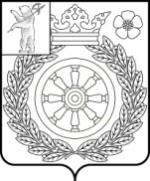 АДМИНИСТРАЦИЯ ВЕЛИКОСЕЛЬСКОГОСЕЛЬСКОГО ПОСЕЛЕНИЯПОСТАНОВЛЕНИЕ05.03.2024 г. № 31О запрете выхода людей ивыезда автотранспортныхсредств на лед в весенний периодна водных объектах          В соответствии с Федеральными законами от 21.12.1994 года № 68-ФЗ «О защите населения и территорий от чрезвычайных ситуаций природного и техногенного характера», от 06.10.2003 г. № 131-ФЗ «Об общих принципах организации местного самоуправления в Российской Федерации», а также в целях предотвращения несчастных случаев на водных объектах на территории Великосельского сельского поселенияАДМИНИСТРАЦИЯ ВЕЛИКОСЕЛЬСКОГО СЕЛЬСКОГО ПОСЕЛЕНИЯ   ПОСТАНОВЛЯЕТ:1. Запретить выход людей и выезд любых автотранспортных средств на ледовые покрытия в весенний период 2024 года.2.Рекомендовать руководителям учреждений и организаций осуществляющим свою деятельность на территории Великосельского  сельского поселения:2.1. Организовать разъяснительную работу о правилах поведения на водоемах с целью предотвращения несчастных случаев среди населения на водных объектах в весенний период. 3. Контроль за исполнением постановления возложить на заместителя Главы Администрации Великосельского сельского поселения А.А. Малкову.4. Опубликовать постановление в районной массовой газете «Гаврилов - Ямский вестник»  и на официальном сайте Администрации Великосельского сельского поселения.5. Постановление вступает в силу с момента подписания.Глава Великосельского сельского поселения                                                                             В.И. Водопьянов